ЧЕРКАСЬКА МІСЬКА РАДА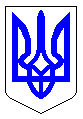 ЧЕРКАСЬКА МІСЬКА РАДАВИКОНАВЧИЙ КОМІТЕТРІШЕННЯВід 23.06.2021 № 608Про дозвіл на видачу ордерівфізичним та юридичним особамна видалення аварійних, фаутнихта сухостійних деревВідповідно до пп. 7 п. а статті 30 Закону України «Про місцеве самоврядування в Україні», статті 28 Закону України «Про благоустрій населених пунктів», п.п. 2 п. 2 Порядку видалення дерев, кущів, газонів і квітників у населених пунктах, затвердженого постановою Кабінету Міністрів України від 01.08.2006  № 1045, згідно з Правилами утримання зелених насаджень у населених пунктах України, затверджених наказом Міністерства будівництва, архітектури та житлово-комунального господарства України від 10.04.2006   №   105, враховуючи пропозиції комісії для обстеження зелених насаджень, виконавчий комітет Черкаської міської радиВИРІШИВ:Доручити голові комісії для обстеження зелених насаджень 
Гусаченку В.В. видати ордери фізичним та юридичним особам на видалення аварійних, фаутних та сухостійних дерев на території міста відповідно до акту 24.05-11.06.2021 № 8.Фізичним та юридичним особам роботи із видалення дерев замовляти у спеціалізованих підприємствах міста, які укомплектовані спеціальною технікою та механізмами, кваліфікованими спеціалістами, відповідно до пункту 5.8 Правил утримання зелених насаджень у населених пунктах України та укласти договір на проведення утилізації відходів деревини.Контроль за виконанням рішення покласти на директора департаменту житлово-комунального комплексу Яценка О.О. Міський голова								   А.В. БондаренкоА К Т  № 8обстеження зелених насаджень, що підлягають видаленнюм. Черкаси								               24.05-11.06.2021 р.Комісія, призначена рішенням виконавчого комітету Черкаської міської ради від 02.06.2009 № 664 зі змінами, в складі:Обстеження зелених насаджень пов'язано з видаленням зелених насаджень у зв`язку з аварійним та сухостійним станомЗелені насадження, що підлягають видаленнюРазом підлягає знесенню 346 дерева, __ кущів.Всього видаляється:Дерев __346__одиницьКущів_____одиницьГазонів__________ гаКвітників_____м2Видалення зелених насаджень проводиться без сплати відновлювальної вартості відповідно до п. 6 Порядку видалення дерев, кущів, газонів та квітників, затвердженого Постановою КМУ від 01.08.2006 р. № 1045.Скорочення:НПУ – дерева, пошкоджені через несприятливі погодні умови;НУ – дерева всохли чи набули аварійності в результаті неналежного утримання;ДБН – дерева ростуть з порушенням ДБН, загрожують інженерним мережам;ПСПР – дерева пошкоджені до ступеня припинення (неприпинення) росту;ВМ – дерева, що досягли вікової межі;Ф – фаутні дерева, з дуплами, уражені хворобами та шкідниками;АН – аварійно-нахилені дерева, можливе падіння чи обламування гілля;ПКС – пошкодження кореневої системи під час ремонту, облаштування доріг та тротуарів.ВИСНОВОК КОМІСІЇ:	Департаменту житлово-комунального комплексу підготувати проект рішення МВК «Про видалення дерев», на підставі якого видати ордер. Примітка: роботи по видаленню зелених насаджень виконуються спеціалізованим підприємством тільки на підставі ордера, виданого департаментом житлово-комунального комплексу.Голова комісії:Гусаченко В.В.- начальник відділу екології департаменту житлово-комунального комплексу Черкаської міської ради, голова комісіїЧлени комісії:Бакум О.М.- заступник начальника відділу екології департаменту житлово-комунального комплексу Черкаської міської ради, заступник голови комісіїПредставник заявника:Коцюба А.Є.- головний спеціаліст відділу екології департаменту житлово-комунального комплексу Черкаської міської ради, секретар комісії Регурецький Р.М.- головний спеціаліст управління інспектування Черкаської міської радиСтрижак О.В.- головний спеціаліст відділу містобудівного кадастру та ГІС управління планування та архітектури департаменту архітектури та містобудування Черкаської міської ради- представник Державної екологічної інспекції Центрального округу№з/падресавид зелених насадженьВисота (м)вік (рік)діаметр стовбуракількістьЯкісний стан зелених насаджень , причини аварійностіпідлягають знесеннюпідлягають пересаджуванню12345678910вул. Десантників, 4 верба845681авар.видаленняб-р Шевченка, 220 НЯтополя1445801авар.видаленоб-р Шевченка, 218 НЯбереза735402сухост.видалено вул. Василини, 183липа1245481авар.видалено впаловул. Пастерівська, 42 клен830441авар.видаленовпаловул. Пастерівська, 42 береза940401авар.видалення впаловул. Припортова, 12 ДНЗ № 90береза625161сухост.видаленнявул. Припортова, 12 ДНЗ № 90береза625282сухост.видаленнявул. Припортова, 12 ДНЗ № 90клен520201сухост.видаленнявул. Припортова, 12 ДНЗ № 90клен530401сухост.видаленнявул. Припортова, 12 ДНЗ № 90клен520241сухост.видаленнявул. Припортова, 12 ДНЗ № 90груша615161сухост.видаленнявул. Припортова, 12 ДНЗ № 90горобина520122сухост.видаленнявул. Припортова, 12 ДНЗ № 90горобина52082сухост.видаленнявул. Припортова, 12 ДНЗ № 90горобина520321сухост.видаленнявул. Припортова, 12 ДНЗ № 90горіх41085сухост.видаленнявул. Припортова, 12 ДНЗ № 90вишня31082сухост.видаленнявул. Припортова, 12 ДНЗ № 90абрикос725201сухост.видаленнявул. Припортова, 12 ДНЗ № 90тополя1040481авар.видалення вул. Благовісна, 282клен635321сухост.видаленнявул. Хоменка, 7береза835361сухост.видаленовул. Криваліївська, 68клен1245681авар.видаленнявпаввул. Благовісна, 308клен825361сухост.видаленнявул. Благовісна, 216клен1036441авар., АНвидаленнявул. Благовісна, 92береза930401сухост.видаленнявул. Благовісна – вул. Університетськаклен1245521сухост.видаленнявул. Надпільна – вул. О.Дашкевичабереза930441сухост.видаленнявул. Верхня Гороваклен1036402сухост.видаленнявул. В.Чорноволаклен1245441авар., ВМвидаленовпаловул. Надпільнакаштан1035441авар.видаленовпаввул. Смілянська ЗГТ «Вокзал»клен1245481авар.видаленовпаловул. Гагаріна вздовж парку «Молодіжний»акація210122ПСПРвидаленнявул. Гагаріна вздовж парку «Молодіжний»акація210161ПСПРвидаленняЗамковий узвізакація210161сухост.видаленовул. Сумгаїтська, 44горіх520241сухост.видаленнявул. 30 р. Перемога, 34клен1036401авар.видаленняВул. узвіз Остріжний та Пагорб Славибереза625321сухост.видаленняВул. узвіз Остріжний та Пагорб Славибереза62581сухост.видаленняВул. узвіз Остріжний та Пагорб Славибереза625162сухост.видаленнявул.вул. Толстого, 25абрикос725281сухост.видаленнявул. Гоголя, 123 ЗОШ № 6 біля прив.буд. вул. І.Франка, 66 каштан945601авар.видаленнявул. Гоголя, 123 ЗОШ № 6 біля прив.буд. вул. І.Франка, 66 каштан945441авар.видаленняб-р Шевченка, 307 ялина745241сухост.видаленняб-р Шевченка, 307 береза830401сухост.видаленняб-р Шевченка, 307 береза830281сухост.видаленняб-р Шевченка, 307 клен21064сухост.видаленнявул. Нижня Горова, 21 НЯабрикос935481Ф, сухост.видаленнявул. Новопречистенська, 21 НЯабрикос935281авар., ДБНвидаленнявул. Гоголя, 331 – вул. Б.Хмельницькогокаштан1145401сухост.видаленняпров. Чайковського, 9 прил.абрикос315202сухост.видаленнявул. Пастерівська, 239 містошовковиця745481сухост.видаленнявул. Хрещатик, 200 ОСББабрикос530401сухост.видаленнявул. Хрещатик, 200 ОСББбереза825281авар., ВМвидаленнявул. Можайського, 46 прилеглаабрикос635401авар., ВМвидаленнявул. Гоголя, 474 ОСББбереза725281авар.видаленнявул. Гоголя, 474 ОСББвишня515161сухост.видаленнявул. Гоголя, 462 ОСББакація930481авар.видаленнявул. Гоголя, 331вишня425401сухост.видаленнявул. Гоголя, 337ялина750241сухост.видаленнявул. Хоменка, 12клен124544,44,201авар.видаленовпаловул. Симиренківська від пр.-ту Хіміків до вул. Г.Сагайдачногобереза830361сухост.видаленнявул. Симиренківська від пр.-ту Хіміків до вул. Г.Сагайдачногобереза830401сухост.видаленнявул. Симиренківська від пр.-ту Хіміків до вул. Г.Сагайдачногобереза830481сухост.видаленнявул. Смілянська, 161 заготівельне підприємствотополя1245642авар., ВМвидаленнявул. Слави берест1045361сухост.видаленнявулвул. Хоменка, 16/1 ДНЗ № 65береза830361сухост.видаленнявулвул. Хоменка, 16/1 ДНЗ № 65береза830201сухост.видаленнявулвул. Хоменка, 16/1 ДНЗ № 65береза830441сухост.видаленнявулвул. Хоменка, 16/1 ДНЗ № 65береза830401сухост.видаленнявулвул. Хоменка, 16/1 ДНЗ № 65береза830401сухост.видаленнявулвул. Хоменка, 16/1 ДНЗ № 65горобина625241сухост.видаленнявул. Надпільна, 465 ОСББтополя1245401авар., ВМвидаленнявул. Надпільна, 465 ОСББтополя1245481сухост.видаленнявул. Надпільна, 465 ОСББтополя1245321авар., АНвидаленнявул. Надпільна, 465 ОСББтополя1245521авар., АНвидаленнявул. С.Амброса, 96/2 ОСББв’яз1245521сухост.видаленнявул. С.Амброса, 96/2 ОСББв’яз1245481сухост.видаленнявул. С.Амброса, 96/2 ОСББв’яз1245601сухост.видаленнявул. С.Амброса, 96/2 ОСББв’яз1245561сухост.видаленнявул. Різдвяна, 7а ДНЗ № 43катальпа730282сухост.видаленнявул. Толстого, 20 ОСББтополя12 45482авар., ВМвидаленнявул. Толстого, 20 ОСББшовковиця745441сухост.видаленнявул. Нарбутівська, 198 прибудинковабереза1035281сухост.видаленнявул. Нарбутівська, 198 прибудинковабереза1035401сухост.видаленнявул. Нарбутівська, 198 прибудинковабереза1035361сухост.видаленнявул. Нарбутівська, 198 містобереза1035281сухост.видаленнявул. С.Смірновагоробина525323сухост.видаленнявул. С.Смірновагоробина525401сухост.видаленнявул. С.Смірновагоробина525363сухост.видаленнявул. Волкова – вул. Припортовабереза1035402сухост.видаленняпарк Спортивнийсосна730287авар., ВМвидаленопарк Спортивнийсосна730502авар., ВМвидаленопарк Спортивнийсосна730461авар., ВМвидаленопарк Спортивнийсосна730401авар., ВМвидаленоДитячий парктуя215185сухост.видаленоДитячий парктополя430501авар., ВМвидаленоДитячий паркбереза915181авар., ВМвидаленоДитячий паркгоробина1030321авар., ВМвидаленоДитячий паркслива420261авар., ВМвидаленосквер ім. Г.Сагайдачноготополя930421сухост.видаленопарк Перемогалипа830281авар., ВМвидаленопарк Перемогабереза415182авар., ВМвидаленоДолина трояндверба860701авар., ВМвидаленопарк Сосновий бірсосна1040362авар., ВМвидаленопарк Сосновий бірсосна1040286авар., ВМвидаленопарк Сосновий бірсосна1040243авар., ВМвидаленопарк Сосновий бірсосна1040325авар., ВМвидаленопарк Сосновий бірабрикос440401авар., ВМвидаленопарк Обласної лікарнідуб780801авар., ВМвидаленопарк Обласної лікарніверба740401авар., ВМвидаленопарк Обласної лікарнісосна1035301авар., ВМвидаленовул. Криваліївська,16 ЗОШ № 4береза330241авар., ВМвидаленовул. О.Теліги, 4 Дит.лікарнятополя1235401авар., ВМвидаленовул. Хрещатик, 261 ДНЗ № 2яблуня1245501авар., ВМвидаленосквер Б.Хмельницькогоклен1040681авар., ВМвидаленняДолина трояндялина220242авар., ВМвидаленняДолина трояндялина220281авар., ВМвидаленняДолина трояндакація825203авар., ВМвидаленняДолина трояндакація825283авар., ВМвидаленняДолина трояндбереза720242авар., ВМвидаленняДолина трояндбереза720322авар., ВМвидаленнясквер Подих Дніправишня 371812сухост.видаленнясквер Подих Дніпрагоробина412222сухост.видаленняпарк Перемога	туя	315204сухост.видаленняпарк Перемога	туя	315241сухост.видаленняпарк Перемогабереза820329сухост.видаленняпарк Перемогабереза820365сухост.видаленняпарк Перемогабереза8202013сухост.видаленняпарк Перемогабереза820404сухост.видаленняпарк Перемогабереза820283сухост.видаленняпарк Перемогаакація620246сухост.видаленняпарк Перемогаакація620204сухост.видаленняпарк Перемогаакація620161сухост.видаленняпарк Перемогаакація940601сухост.видаленняпарк Перемогаакація940801сухост.видаленняпарк Перемогагоріх830401сухост.видаленняпарк Перемогагоріх830361сухост.видаленняпарк Перемогатополя1130401сухост.видаленняпарк Перемогаклен820245сухост.видаленняпарк Перемогаклен820204сухост.видаленняпарк Перемогаклен820282сухост.видаленняпарк Перемогаклен820482сухост.видаленняпров. Одеськийклен735401сухост.видаленняпров. Одеськийклен735281сухост.видаленняпров. Одеськийбереза825361сухост.видаленняпров. Одеськийлипа830201сухост.видаленняпров. Одеськийлипа830281сухост.видаленняпров. Одеськийлипа830361сухост.видаленнявул. 14 груднятополя1245481авар.видаленнявпаловул. Небесної Сотні, 40 містобереза1030282сухост.видаленнявул. Смілянська, 168 КП Аеропорт Черкасилипа1245481сухост.видаленнявул. Смілянська, 168 КП Аеропорт Черкасилипа1245361сухост.видаленнявул. Смілянська, 168 КП Аеропорт Черкасиверба1260801сухост.видаленнявул. Смілянська, 168 КП Аеропорт Черкасилипа1245481сухост.видаленнявул. Смілянська, 168 КП Аеропорт Черкасигоріх1245441сухост.видаленнявул. Смілянська, 168 КП Аеропорт Черкасиакація1245481сухост.видаленнявул. Смілянська, 168 КП Аеропорт Черкасибереза1245403сухост.видаленнявул. Смілянська, 168 КП Аеропорт Черкасиабрикос830602сухост.видаленнявул. Смілянська, 168 КП Аеропорт Черкасиакація1135404 сухост.видаленнявул. Смілянська, 168 КП Аеропорт Черкасив’яз1260521сухост.видаленнявул. Смілянська, 168 КП Аеропорт Черкасиклен850481сухост.видаленнявул. Смілянська, 168 КП Аеропорт Черкасикаштан935401сухост.видаленнявул. Смілянська, 168 КП Аеропорт Черкасиклен520241сухост.видаленнявул. Смілянська, 168 КП Аеропорт Черкасиклен52024,24,24,201сухост.видаленнявул. Смілянська, 168 КП Аеропорт Черкасиклен52032,40,481сухост.видаленнявул. Благовісна, 272 ДНЗ № 81яблуня435361сухост.видаленнявул. Благовісна, 272 ДНЗ № 81клен640361сухост.видаленнявул. Благовісна, 272 ДНЗ № 81береза525201сухост.видаленнявул. Гуржіївська, 12 містобереза525241сухост.видаленнявул. Гуржіївська, 48 містовишня325241сухост.видаленнявул. Гуржіївська, 48 містоабрикос425241авар.,АНвидаленнявул. Гуржіївська, 48горіх525281сухост.видаленнявул. Гуржіївська, 48вишня425161сухост.видаленнявул. Гуржіївська, 48абрикос425201сухост.видаленняпр.-т Хіміків непарна сторона між базою будматер. та Метал-Інвестбереза830446сухост.видаленняпр.-т Хіміків непарна сторона між базою будматер. та Метал-Інвестбереза830366сухост.видаленняпр.-т Хіміків непарна сторона між базою будматер. та Метал-Інвестбереза830409сухост.видаленняпр.-т Хіміків непарна сторона між базою будматер. та Метал-Інвестбереза830322сухост.видаленняпр.-т Хіміків парна сторона Метал-Інвестбереза830441сухост.видаленняпр.-т Хіміків парна сторона Метал-Інвестбереза830401сухост.видаленняпр.-т Хіміків парна сторона Метал-Інвестбереза830322сухост.видаленняпр.-т Хіміків парна сторона Метал-Інвестбереза830241сухост.видаленнявсьоговсьоговсьоговсьоговсього346 дерев 346 дерев 346 дерев 346 дерев Голова комісії:______________Гусаченко В.В.Члени комісії:______________Бакум О.М.______________Коцюба А.Є.______________Регурецький Р.М.______________Стрижак О.В.